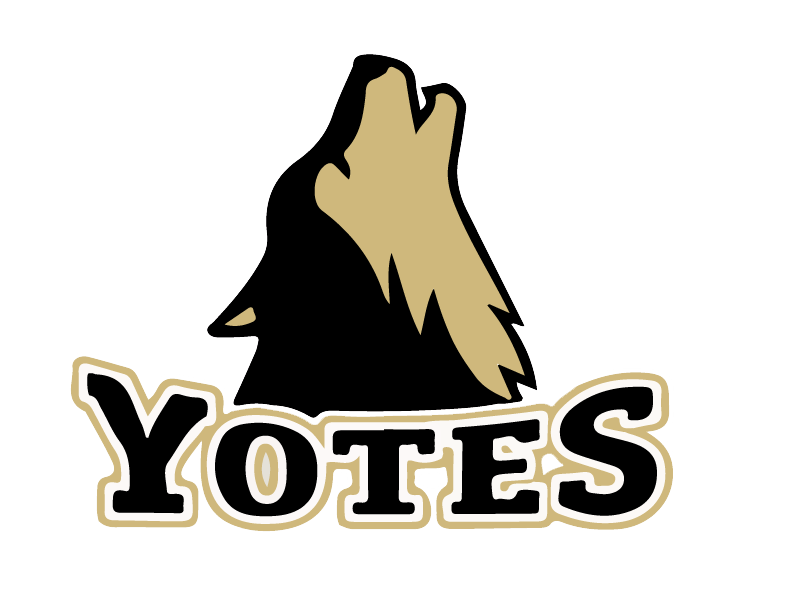 June 8th–10th, 2015@ Monarch High School9:00am – 12:00pmGrades 3rd – 8th $80 Registration FeeCamp Description: The Top of The Rockies Youth Camp is designed to introduce new skills to youth basketball players. The camp will use age appropriate activities and games to give opportunities to learn fundamentals of basketball. The fundamentals the campers learn will lay a foundation for their future in more then just basketball.  For more information visit: mohibasketball.weebly.com